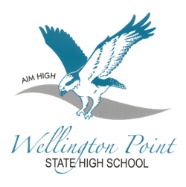 Application for AARA (Access Arrangements and Reasonable Adjustments)YEAR 7-10 Please refer to Wellington Point State High School’s Assessment PolicyThis online form must be completed by all students and parents wishing to apply for AARA. Medical/supporting documentation required.How to use this form:Step 1Fill in form, save and attach it along with:Medical Certificate or documentation to verify illness, condition or eventNote: Complete a new form for each subjectStep 2Email form and supporting documentation to: admin@wellingtonpointshs.eq.edu.auNote in the subject line of the emailAARA Request – {Student’s Name}, {Year Level}, {Subject}Step 3Alternatively, you can submit your application in person by printing your form and deliver it along with any supporting documentation to the Admin Office at Wellington Point State High SchoolAARA are planned and negotiated as early as possible so that eligible students are supported appropriately to participate in, and complete the requirements for, a course of study and assessment.AARA are planned and negotiated as early as possible so that eligible students are supported appropriately to participate in, and complete the requirements for, a course of study and assessment.Full Name:	Welfare Class:	Date of Birth:	Year Level:	Subject:	Teacher:	Application Date:	Application Date:	Assessment Item:		Due Date:	Assessment Item:		Due Date:	Reason:		Reason:		Please briefly describe the situation that is impacting your child’s learning:Please briefly describe the situation that is impacting your child’s learning:What arrangement and or adjustment is being requested:Extension on date:					Request new date:  orSpecial Considerations:  please indicate what amendments to task conditions or requirements are being requested below:What arrangement and or adjustment is being requested:Extension on date:					Request new date:  orSpecial Considerations:  please indicate what amendments to task conditions or requirements are being requested below:Parent Name:Parent email:Parent Signature:Student Signature: Office Use Only Office Use Only  Completed by (HOD):	  Approved:		 Details:	 Details:	  Parent, student, teacher informed of decision (in writing):     AARA recorded on OS:	